Karel IV. jako stavitel Карел IV, як будівельник.Autor: Mgr. Veronika Svobodová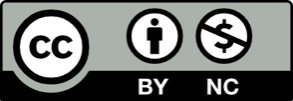 Toto dílo je licencováno pod licencí CreativeCommons [CC BY-NC 4.0]. Licenční podmínky navštivte na adrese [https://creativecommons.org/choose/?lang=cs].Video: Karel IV. jako stavitelDoplň větu. Vyškrtej slova, která souvisejí s Karlem IV. Ze zbylých písmen poskládej tajenku.Доповни речення. Викресли слова, які стосуються Карла IV.  З літер, що залишилися, склади ключову фразу.G M O S T O T K A R L Š T E J N I K O R U N A U N I V E R S I T A C K A R L O V Y V A R Y K F R A N C I E K A R L Ů V M O S T O C Í S A Ř E L I Š K A L U C E M B U R K U P R A Ž S K Ý H R A D K A T E D R Á L A     Karel IV. povolal nejlepšího stavitele své doby Petra Parléře, který proměnil Prahu v __ __ __ __ __ __ __ __ metropoli.      Карл IV. запросив найкращого зодчого (архітектора) свого часу Петра Парлержа, який перетворив Прагу на           __ __ __ __ __ __ __ __ столицю (мегаполіс).Spoj názvy staveb s obrázky staveb, které nechal Karel IV. vystavět. Některé názvy budeš muset doplnit.Біля відповідної картинки напиши назву будівлі, яка була збудована при Карлі IV. Деякі назви потрібно буде додати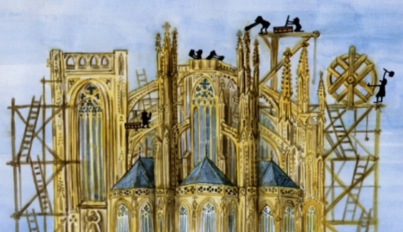 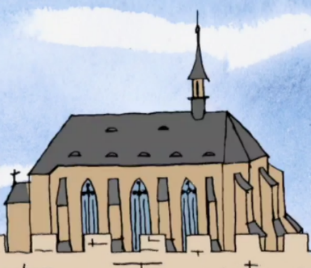 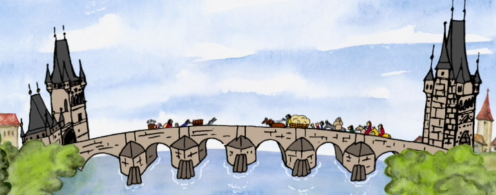 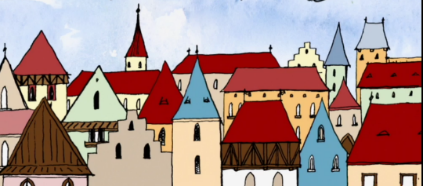 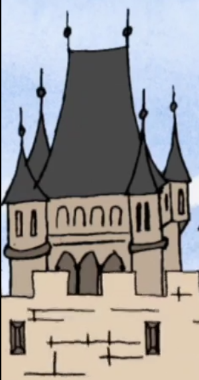 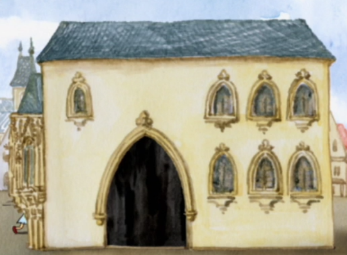 Gotika je jedním z uměleckých slohů. Typickým znakem je například gotické okno s lomeným obloukem. Dorýsuj pomocí kružítka a pravítka gotické okno podle vzoru. Vybarvit jej můžeš podle fantazie. Poloměr kružnic je 3 cm. Готика — один із художніх стилів. Типовою особливістю є, наприклад, готичне вікно з вигнутою аркою. Намалюйте за допомогою циркуля та лінійки готичне вікно за шаблоном. Радіус кола дорівнює 3 см.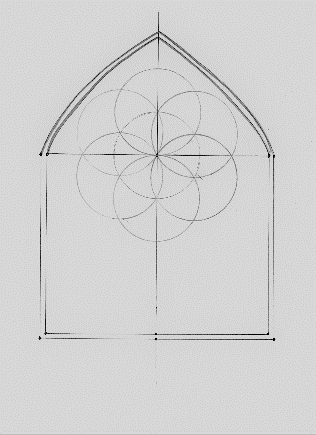 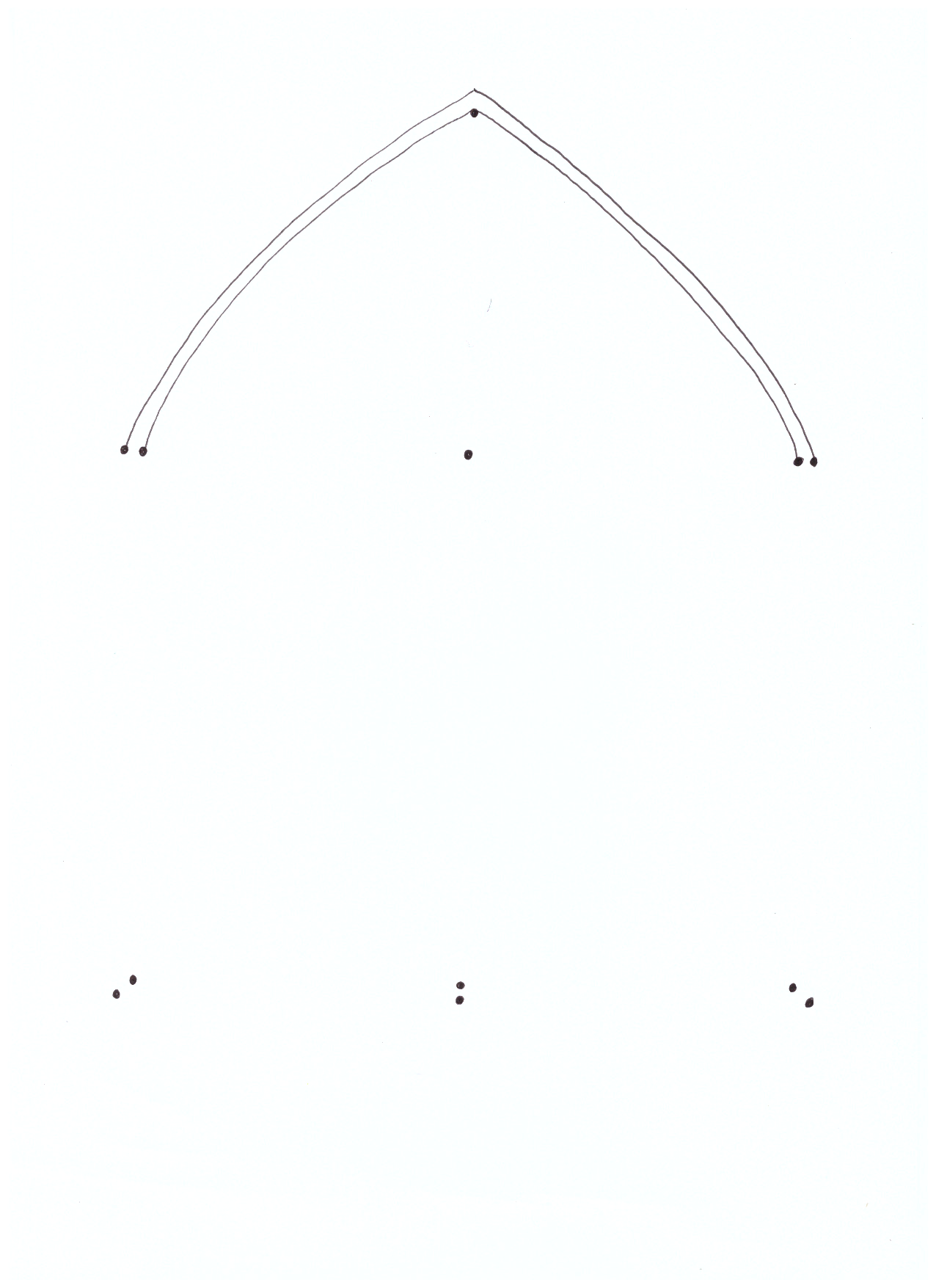 